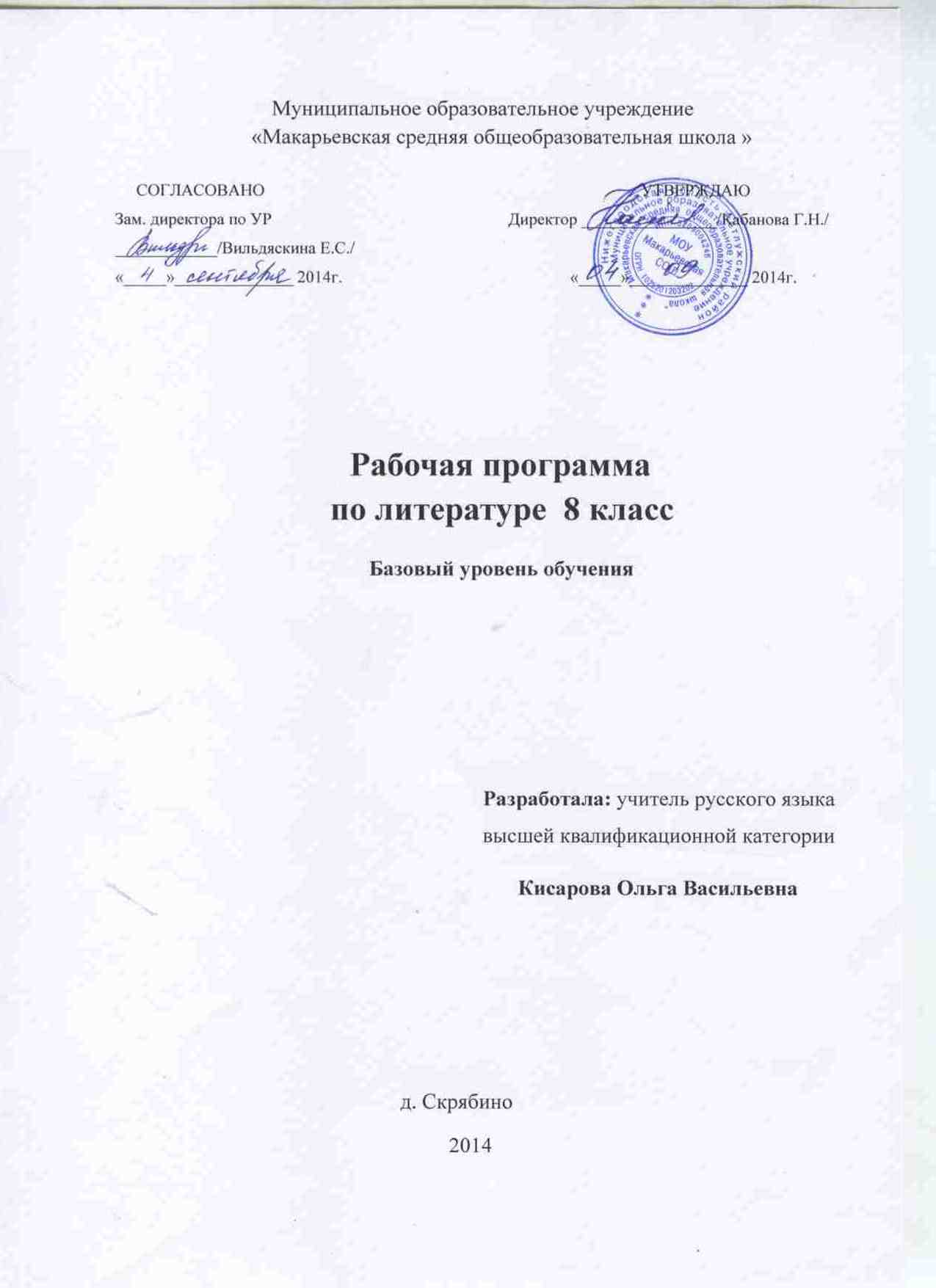                                            ПОЯСНИТЕЛЬНАЯ ЗАПИСКАРабочая программа для 8 класса по предмету «Литература» разработана применительно к учебной программе «Литература. 5 – 11 классы» для 5-11 классов общеобразовательных учреждений под руководством и редакцией В.Я.Коровиной, Москва, «Просвещение», 2009 год и учебник «Литература. 8 класс. В 2 ч. Авторы: В.Я.Коровина, В.П.Журавлев, В.И.Коровин. Москва, «Просвещение», 2009 годВ тематическом планировании для 8 класса реализуется модифицированная программа «Литература. 5-11 классы» для 5-11 классов общеобразовательных учреждений под руководством и редакцией В.Я.Коровиной и составлена из расчета 2 ч. в неделю , 34 учебные недели, всего 68 часов.Структура рабочей программы для 8 класса соответствует структуре Федеральной примерной программы общего образования по литературе, ориентированной на федеральный компонент Государственного стандарта общего образования по литературе.Рабочая программа для 8 класса состоит из пояснительной записки, краткого и развернутого тематического планирования.           ФОРМИРОВАНИЕ  ЗНАНИЙ, УМЕНИЙ И НАВЫКОВ ПО ЛИТЕРАТУРЕ.Учащиеся должны знать:образную природу словесного искусства;жанровые особенности предания,особенности социально-политической обстановки 18 века;знать черты литературных направлений;содержание прочитанного произведения, его проблематику;основные факты жизни и творческого пути писателей;основы, особенности сценического произведения;приёмы анализа текста, отрывка произведения, стихотворения;Учащиеся должны уметь:осознанно, творчески читать художественные произведения разных жанров;отвечать на вопросы, раскрывающие знание и понимание текста произведения;анализировать и интерпретировать произведения;составлять план писать отзыв о произведениях;писать сочинения по литературным произведениям и на основе жизненных впечатлений;выполнять различные виды пересказа (подробный, краткий, выборочный, с элементами комментария, с творческим заданием);рассказывать о литературном герое, характеризовать героя (героев);составлять тезисы и план прочитанного;определять жанр произведения;сопоставлять эпизоды текста и сравнивать героев;характеризовать особенности сюжета, композиции.Календарно-тематическое планирование уроков литературы  в 8 классе  (2 часа в неделю, всего 68)                  2014-2015 год.НазваниеНазваниеНазваниеТиповое  КТП по русскому языку                                                 Типовое  КТП по русскому языку                                                                              Предмет.                                             Предмет.                                             Предмет.                ЛитератураЛитература                             8 класс 	                                    8 класс 	                                    8 класс 	       Планируемые результаты обучения по окончании изучения разделаПланируемые результаты обучения по окончании изучения разделаРазделРазделЦель разделаЗнать/пониматьУметь1Введение. Литература как искусство слова.Цель урока: дать представление о влиянии литературы на формирование в человеке нравственного и эстетического чувства; должны иметь представление об образности как отличительном признаке художествен. литературы; литература как искусство слова.Знать: информацию о взаимодействии литературы и истории.Уметь:  объяснить различие между литературой и произведениями; составлять тезисы и план прочитанного; владеть различными видами пересказа; пересказывать статью. Использовать на практике: владение  диалогической речью.2УНТ.Лирические и исторические песни.Цель урока: раскрыть своеобразие исторических и лирических песен. 
Должны уметь 
отличать исторические и лирические народные песни от других жанров фольклора. Видеть их художественное своеобразие.Знать: основные жанры УНТ; литературные термины, содержание произведений.Уметь: выразительно читать, анализировать текстИспользовать на практике:  владение основными видами публичных выступлений.2Историческая песня.Цель: сформировать
представление о жанре житийной литературы, о высоких нравственных
и духовных качествах людей, старины русской, о языке сочинений Аввакума как образце народного языка; продолжить формирование представления о жанре житийной литературы. Работа над особенностями «Жития  Александра Невского».Знать: своеобразие исторической и лирической песен; знать термины  « историческая песня», «предание», содержание прочитанных произведений.Знать: особенности житийного жанра в литературе содержание и идейность изучаемого произведения.Уметь: выразительно читать, анализировать образы.Использовать на практике: монологическую речь.Уметь: определять худ.
особенности «Жития» (канонические черты) воспринимать  и анализировать
художественные черты.3Из древнерусской литературы.Цель: дать представление о предании, его отличительных особенностях.Знать: особенности предания как жанра народной прозы; термины, содержание произведения. Уметь: воспринимать и анализировать художественный текст, определять род и жанр произведения.Использовать на практике: извлечение информации из различных источников4Из литературы 18 века.Денис Иванович Фонвизин.Цель: познакомить с творчеством Д.И.Фонвизина; раскрыть особенности классицистической драматургии.Знать: основные этапы жизненного пути Д.И. Фонвизина; содержание пьесы, черты классицизма; условия возникновения классицизма как литературного направления. Уметь:  определять жанр литературного произведения, проблематику; анализировать образы комедии;  определять тематику  и проблематику произведения.Использовать на практике: владение монологической и диалогической речью.5Из литературы 19 века.Иван Андреевич Крылов.Цель: углубить понятие о басне как жанре, совершенствовать навыки анализа басни как эпического произведения.Знать: основные этапы жизненного и творческого пути И.А.Крылова. Знать: языковое своеобразие басен Крылова. Знать о басне как жанре.
Знать: языковое своеобразие басен Крылова.Уметь: выразительно читать, анализировать  басни.Использовать на практике: владение основными видами публичных выступлений;уметь анализировать басню как эпическое произведение, выразительно читать и инсценировать, владеть навыками контроля и оценки своей деятельности; уметь: объяснять смысл морали басни.5Кондратий Фёдорович РылеевЦель: иметь представление о думе как жанре, исторической основе произведения, уметь выразительно читать, анализировать поэтический текст, пользоваться справочной литературой.Знать о думе как жанре, исторической основе произведения.
 Знать: термины, содержание произведения.Уметь выразительно читать, анализировать поэтический текст, пользоваться справочной литературой.5Александр Сергеевич ПушкинЦель на всю тему:
должны иметь представление  об исторической основе романа, о жанре, композиции, идейном содержании, системе характеров, (углубить понятие о художественном образе -характере), средствах характеристики .Знать: основные факты жизни и творческого пути А.С.Пушкина;
исторические источники;
содержание изучаемого произведения.Уметь: выразительно читать, анализировать, владеть различными видами пересказа.  Использовать на практике: умение обосновывать суждения, приводить доказательства.5Михаил Юрьевич ЛермонтовЦель: создать условия для понимания поэтического сюжета, сосредоточенного на передаче внутренних переживаний, ощущений человека, его чувств и настроений.
Знакомить с историей создания, композицией, идейно-тематическим и художественным содержанием поэмы Знать: основные факты жизни и творческого путиМ.Ю.Лермонтова; содержание  поэмы «Мцыри»; оценку образа  Мцыри В.Г.Белинским.Уметь: выразительно читать, анализировать произведение; пересказывать, участвовать в диалоге  по прочитанному  произведению; владеть различными видами  пересказа, сравнивать героев, выбрать тему и жанр сочинения; составить план к выбранной теме; сформулировать идею, подобрать цитатный материал; аргументировать свою точку зрения; редактировать написанное.  Использовать на практике: владение основными видами публичных выступлений. 5Николай Васильевич ГогольДомашнее сочинение
Темы:
1.Случаен ли самообман чиновников?
2. Почему такой
ничтожный человек как Хлестаков мог показаться чиновникам ревизором?
3. Что бы мог
рассказать Хлеста
ков сослуживцам о пребывании в уездном городе?Цель (на всю тему):
должны иметь представление об особенностях драматического произведения, об истории создания комедии «Ревизор». Совершенствовать умение анализировать произведение драматургии с точки зрения идейного художественного своеобразия, мастерства речевых характеристик персонажей, совершенств, умение выразит. чтения драм. произведения, умение письменно высказываться на предложенную темуЗнать:  основные факты жизни и творческого пути писателя; основы сценического поведения; содержание комедии; позицию автора по отношению к каждому  из героев.Уметь: определять род и жанр произведения,выразительно читать, выражать свое отношение к прочитанномуИспользовать на практике: осознанное и беглое чтение анализировать поэтический текст; характеризовать особенности сюжета, композиции,выразительное чтение текстов различных стилей и жанров.И.С. Тургенев:
личность, судьба, творчество.Автобиографический характер повести «Ася». История создания 
повести.Цель: должны иметь представление о личности и судьбе писателя, об истории создания повести, отметить её автобиографическую основу.
Усвоить первоначальное понятие «тургеневская девушка».Знать:  основные факты жизни и творческого пути писателя.Уметь: выразительно читать, анализировать произведение; пересказывать, участвовать в диалоге  по прочитанному  произведению; владеть различными видами  пересказа, сравнивать героев, выбрать тему и жанр сочинения; составить план к выбранной теме.Михаил Евграфович Салтыков-Щедрин. «История одного города» (отрывок).Цель: иметь представление об особенностях сатирических произведений, уметь творчески читать произведение, аргументировано высказывать  отношение к затронутым автором проблема.Знать: основные факты жизни и творческого пути писателя; содержание  изучаемого произведения. содержание произведения.Уметь: составлять тезисы к лекции. Использовать на практике: владение монологической и диалогической речью;основы сценического образа.Николай Семёнович ЛесковЦель: уметь анализировать текст, выявляя авторский замысел, мотивы поступков героев и сущность конфликта.Знать: основные факты жизни и творческого пути писателя, содержание  изучаемого произведения.Уметь:  передавать содержание прочитанного произведения; владение монологической и диалогической речью;
развернуто обосновывать суждения, приводить доказательства; вступать в речевое общение.Лев Николаевич Толстой.«После бала».Жизненные источники произведения. 
Контрастное построение рассказа как способ выражения его идеи.
Цель: иметь представление о личности и творчестве Л.Н. Толстого.
Должны знать об особенностях композиции рассказа«После бала», её роли, о роли приёма антитезы в идейной и художественной ткани рассказа.Знать: основные факты жизненного и творческого пути Л.Толстого, содержание рассказа содержание изучаемого произведения; прием «контраста».Уметь: участвовать в диалоге  по  прочитанному произведению; анализировать  текст; характеризовать особенности сюжета, композиции; выразительно читать; писать сочинение на основе и по мотивам литературного произведения, в том числе в форме стилизации
1..Письмо Ивана Васильевича Вареньке.
2.Страничка из дневника Ивана Васильевича «Утро, изменившее мою жизнь».6Поэзия родной природы.(Стихотворения А. С. Пушкина, М.Ю.Лермонтова, Ф.И. Тютчева, А.А.Фета, А.Н. Майкова о природе).Цель: учить умениям выразительно читать стихотворение, раскрывать идею произведения, строить письменное высказывание –анализ поэтического текста.Знать: содержание стихотворных текстов.Цель: уметь выразительно читать стихотворение, развернуто обосновывать суждения, приводить доказательства; умение вступать в речевое, строить письменное высказывание – анализ поэтического текста.6Антон Павлович Чехов.Цель: познакомить с основными  фактами жизненного и творческого пути писателя.Знать: основные факты жизненного и творческого пути писателя, сюжет рассказа.; отличительные признаки юмора и сатиры; владеть навыком показывать роль предметной детали в рассказах А.. П. Чехова.Уметь: анализировать художественный текст, выражать свое отношение к прочитанному;  воспринимать и анализировать художественный текст, выделять смысловые части рассказа, составлять план прочитанного, формулировать идею, проблематику произведения; содержание изучаемого произведения; прием «контраста»;  давать оценку действиям героя7Из русской литературы XX века.Иван Алексеевич Бунин.Александр Иванович Куприн.А. А. Блок.С.А.Есенин.Цель: должны иметь представление о личности и судьбе писателя.Цель: дать представление о нравственной окраске поступков каждого из героев рассказа;  выявить своеобразие подхода писателя к теме любви.Цель: познакомить уч-ся с фактами жизни и творчества А.И. Куприна, вызвать интерес к его произведениям; выявить нравственные проблемы рассказа « Куст сирени».Знать: основные факты жизни  и творческого пути И.А. Бунина, содержание рассказа.Знать: основные факты жизни и творческого пути А.И. Куприна, содержание рассказа.Знать: основные факты жизни и творчества поэта.Уметь: анализировать художественный текст, выражать свое отношение к прочитанному.Уметь анализировать художественный текст, выделять смысловые части рассказа, формулировать идею, проблему произведения, выражать свое отношение к героям рассказа.Уметь: анализировать стихотворный текст.Уметь: определять род и жанр литературного произведения.7Иван Сергеевич Шмелёв.«Как я стал писателем»Цель:  воспринимать и анализировать,  худ. текст, формулировать тему,  идею, проблематику, давать характеристику героев.Знать: основные факты жизни писателя.Уметь: владеть различными видами пересказа, участвовать в диалоге; передавать содержание прочитанного текста, умение развернуто обосновывать суждения, приводить доказательства;
умение вступать в речевое общение.8Писатели улыбаются.М Зощенко. «История болезни», М.А Осоргин.  « Пенсне»,Тэффи «Жизнь и воротник».Цель: познакомить учащихся с произведениями Зощенко, Тэффи, приобщить к восприятию сатиры и юмора, выяснить средства создания автором юморист.
произведения; воспринимать и анализировать худ. текст, формулировать тем,. идею, проблематику, давать характеристику героев.Знать: содержание изучаемых произведений;основные факты жизни писателя.Уметь: воспринимать и анализировать художественный текст, характеризовать особенности сюжета, композиции, выявлять авторскую позицию; владеть различными видами пересказа, участвовать в диалоге.8Александр Трифонович Твардовский.Поэма «Василий
Тёркин».История создания.
Композиция поэмы Василий Тёркин -олицетворение национального характера.Цель: должны иметь представление о фактах биографии Твардовского, о истории создания «Книги для бойца».
Жанровое новаторство поэмы. Совершенствовать
навык анализа  поэтического произведения, выделить основные темы и проблемы, отметить стилевое многообразие поэмыЗнать образную систему словесного искусства, содержание изучаемого произведения; содержание изучаемых глав.Уметь: определять род и жанр литературного произведения, формулировать тему. Идею, проблематику изучаемого произведения; анализировать художественный текст, давать характеристику герою, характеризовать особенности сюжета, композиции, роль ИВС, выражать свое отношение к прочитанному, участвовать в диалоге.Андрей Платонович Платонов.Цель:  воспринимать и анализировать худ. текст, формулировать тем, идею, проблематику,  давать характеристику героев.Владеть  монологической и диалогической речью;
умение вступать в речевое общение,
участие в диалоге, диспуте.Уметь  участвовать в диалоге, понимать чужую точку зрения и аргументировано отстаивать свою.9Стихи и песни о Великой Отечественной войне 1941-1945 годов. (М .Исаковский,Б.Окуджава,  А Фатьянов, Л. Ошанин).Цель: развитие письменной и устной речи, формирование умений логически строить свой ответ, подкрепляя текст стихов, совершенствовать навык выразительного чтения. Развитие устной речи учащихся; формирование навыков выразительного чтения,Знать: поэтов военного времени и их творчество, стихи наизусть;содержание произведений о Великой Отечественной войне.Уметь: выразительно читать произведения, участвовать в диалоге по прочитанным произведениям; писать сочинение на заданную тему; уметь логически строить ответ, используя цитатный материал9Виктор Петрович Астафьев.Цель: познакомить учащихся с жизнью и творчеством В. Астафьева.
Вызвать интерес к теме детства в рассказе «Фотография, на которой меня нет».
Совершенствовать навык анализа художественного произведения.Знать: основные факты жизни и творчества писателя, содержание рассказа.Уметь: воспринимать и анализировать художественный текст, выделять и формулировать тему, идею, проблематику изучаемого произведения, владеть различными видами пересказа.10Русские поэты о Родине, родной природе(И. Анненский,Д.Мережковский, Н.Заболоцкий, Н. Рубцов).Поэты  Русского зарубежья об оставленной ими Родине.(Н.Оцуп, З.Гиппиус,Дон-Аминадо, И.Бунин)Цель: познакомить учащихся с гражданской поэзией русских поэтов и поэтов Русского Зарубежья;
Создать условия для осмысления этой темы в творчестве поэтов.Знать: образную природу словесного искусства.Уметь: определять род и жанр литературного произведения, выразительно читать стихи, участвовать в диалоге по прочитанным произведениям.11Из зарубежной литературы. Уильям Шекспир.Цель (на всю тему):
должны иметь представление об отдельных произведениях зарубежной литературы, относящихся  к периоду Возрождения, литературы 19в., литературы 20в., совершенствовать навык анализа прозаич. произв. в единстве формы и содержания; раскрыть пафос пьесы, прославляющей верность в любви, непобедимость искреннего чувства, высокую гуманность.Знать: основные факты жизни и творчества В.Шекспира, содержание трагедии.Уметь: воспринимать и анализировать художественное произведение, определять род и жанр литературного произведения, характеризовать особенности сюжета, композиции.11Жан Батист МольерЦель: познакомит с  основными фактами  жизни и творчества Ж.Б. Мольера.Знать: содержание пьесы;  черты классицизма.Уметь: анализировать образы комедии, определять тематику и проблематику произведения.11Джонатан СвифтЦель: иметь представление об особенностях сатирических произведений, уметь творчески читать произведение, аргументировано высказывать  отношение к затронутым автором проблемам.Знать: основные факты биографии писателя, содержание произведения.Знать: особенности сатирических произведений,
Уметь: воспринимать и анализировать изучаемое произведение; уметь творчески читать произведение, выявлять  языковые средства худ. образности, аргументировано высказывать отношение к затронутым автором проблемам11Вальтер Скотт. «Айвенго»Цель: познакомить с жизнью и творчеством В.Скотта, выявить своеобразие романа, как исторического, сопоставить с романом А.С. Пушкина, определить место, как сплетается в романе история и вымысел.Знать: основные факты биографии писателя -романиста; содержание романа.

Уметь: воспринимать и анализировать изучаемое произведение;определять род и жанр литературного произведения;
характеризовать особенности сюжета композиции,ЧасыТема.№ урокаДата проведенияДата проведенияЧасыТема.№ урокаПланфакт1Русская литература и история.Интерес русских писателей к историческому прошлому своего народа.  Историзм творчества классиков русской литературы..11В мире русской народной песни (лирические, исторические песни).Лирические и хороводные песни. «В темном лесе, в темном лесе…», «Уж ты, ночка, ты; ноченька тёмная…», «Вдоль по улице метелица метёт…»21Исторические песни. Предание как исторический жанр русской народной прозы. Предание «О Пугачеве», «О покорении Сибири Ермаком». Особенности содержания и формы народных преданий.31Частушка как малый песенный жанр. Поэтика частушек. Отражение различных сторон жизни народа в частушках.41Житийная литература как особый жанр древнерусской литературы.  «Житие Александра Невского». Защита русских земель от нашествий и набегов врагов. Бранные подвиги Александра Невского и его духовный подвиг самопожертвования.51Внеклассное чтение. «Шемякин суд». Изображение действительных и вымышленных событий - главное новшество литературы 17века. Новые литературные герои - крестьянские и купеческие сыновья. Особенности поэтики бытовой сатиры.61Д.И.Фонвизин. «Недоросль» (сцены). Слово о писателе. Сатирическая направленность комедии. Проблема воспитания истинного гражданина. Понятие о классицизме.71Р.р. Подготовка к домашнему  (№1) сочинению «Человек и история в фольклоре, древнерусской литературе и литературе 18 века» (на примере 1-2 произведений»).81И.А. Крылов -  поэт и мудрец. «Лягушки, просящие царя». «Обоз». Осмеяние самонадеянности, безответственности, зазнайства.91Внеклассное чтение. Отражение в баснях таланта Крылова – журналиста, музыканта, писателя, философа.101К.Ф.Рылеев – декабрист, автор сатир и дум. Оценка дум современниками. «Смерть Ермака». Историческая тема думы. Предводитель казаков –  Ермак Тимофеевич. Текст думы К.Ф. Рылеева – основа народной песни о Ермаке.111А.С. Пушкин. Слово о поэте. Его отношение к истории и исторической теме в литературе. Стихотворения «Туча», «Я помню чудное мгновенье», «19 октября». Их основные темы и мотивы.121Семинар. А.С. Пушкин  и история. Историческая тема в творчестве Пушкина (на основе изученного в 6-7 классах).131А.С. Пушкин. «История Пугачева» (отрывки). История Пугачевского восстания в художественном произведении и историческом труде писателя и историка. Отношение   народа, дворян и автора к предводителю восстания.141А.С. Пушкин «Капитанская дочка». История создания произведения. Герои  и их исторические прототипы.151Гринев: жизненный путь героя, Нравственная оценка его личности. Гринев и Швабрин. Гринев и Савельич.161Семья капитана Миронова. Маша Миронова – нравственный идеал Пушкина.171Гуманизм и историзм  А.С. Пушкина в романе «Капитанская дочка». Историческая правда и художественный вымысел. Фольклорные мотивы. Понятие о романе и о реалистическом произведении.181Р.р. Классное сочинение №1 по повести А.С. Пушкина «Капитанская дочка».191А.С. Пушкин. «Пиковая дама». Проблема « человек и судьба» в идейном содержании произведения. Система образов персонажей в повести. Композиция повести: система предсказаний, намеков и символических соответствий. Функции эпиграфов. Эпилог, его место в философской концепции повести.20Контрольная работа  по творчеству А.С. Пушкина.211М.Ю.Лермонтов. Слово о поэте. Отношение к историческим темам и воплощение этих тем в его творчестве.221М.Ю. Лермонтов «Мцыри». Мцыри как романтический герой. Воспитание в монастыре. Романтически – условный историзм поэмы.231Композиция и художественные особенности поэмы. Образ монастыря и образы природы, их роль в произведении. Развитие представлений о жанре романтической поэмы.241Р.р. Обучение сочинению по поэме М.Ю. Лермонтова «Мцыри»:1.«Анализ эпизода в поэме «Мцыри» (по выбору учащегося).2.«Мцыри как романтический герой».3.«Природа и человек в поэме «Мцыри».251Н.В. Гоголь. Слово о писателе. Его отношение к истории, исторической теме в художественном произведении.261Н.В. Гоголь.  «Ревизор» как социальная комедия «со злостью и солью». История создания и постановки комедии.  «Ревизор» в оценке современников.271Разоблачение пороков чиновничества в пьесе. Приемы сатирического изображения чиновников. Развитие представлений о комедии, сатире и юморе.281Хлестаков.  Понятие о «миражной интриге». Хлестаковщина как общественное явление.291Р.р. Особенности композиционной структуры комедии. Специфика завязки, развития действия, кульминации, финала, немой сцены.Подготовка к домашнему сочинению «Роль эпизода в драматическом произведении» (на примере элементов сюжета и композиции комедии Н.В. Гоголя «Ревизор»).301Н.В. Гоголь.  «Шинель». Образ «маленького человека» в литературе. Потеря Башмачкиным  лица. Духовная сила героя и его противостояние бездушию общества.311Мечта и реальность в повести «Шинель». Образ Петербурга. Роль фантастики в повествовании.321М.Е. Салтыков-Щедрин. Слово о писателе, редакторе, издателе.«История одного города» (отрывок). Художественно-политическая сатира на общественные порядки. Обличение строя, основанного на бесправии народа. Создание средства комического в произведении. Ирония, сатира, гипербола, гротеск, пародия, эзопов язык.331Р.р. Обучение анализу эпизода из романа «История одного города».Подготовка к домашнему сочинению № 2.341Контрольная работа. По творчеству М.Ю. Лермонтова, Н.В. Гоголя, М.Е. Салтыкова-Щедрина.351Н.С. Лесков. Слово о писателе. Н. С. Лесков и Тульский край. Нравственные проблемы рассказа «Старый гений». Защита беззащитных. Сатира на чиновничество. Развитие понятия о рассказе. Художественная деталь как средство создания художественного образа.361Л. Н. Толстой. Слово о писателе. Л. Н. Толстой о Тульском  крае. Социально-нравственные проблемы в рассказе «После бала». Образ рассказчика. Главные герои. Идея разделенности двух Россий. Мечта о воссоединении дворянства и народа.371Мастерство Л.Н. Толстого в рассказе «После бала». Особенности композиции. Антитеза, портрет, пейзаж, внутренний монолог как приемы изображения внутреннего состояния героев. Психологизм рассказа.381Внеклассное чтение. Нравственные проблемы повести Л.Н. Толстого «Отрочество».391Внеклассное чтение. Поэзия родной природы в творчестве А.С. Пушкина, М.Ю. Лермонтова, Ф.И. Тютчева, А.А. Фета, А.Н. Майкова.401А.П. Чехов. Слово о писателе. «Самый большой город земли». Рассказ «О любви» как история об упущенном счастье. Психологизм рассказа.411И.А. Бунин. Слово о писателе. Проблема рассказа «Кавказ». Повествование о любви в различных ее состояниях и в различных жизненных ситуациях. Психологизм прозы писателя.421А.И. Куприн. Слово о писателе. Нравственные проблемы рассказа «Куст сирени». Утверждение согласия и взаимопонимания, любви и счастья в семье. Понятие о сюжете и фабуле.431Р.р. Урок-диспут «Что значит быть счастливым?»Подготовка к домашнему сочинению  № 3 по рассказам Н.С. Лескова, Л.Н. Толстого, А.П. Чехова, И.А. Бунина, А.И. Куприна.441А.А.Блок. Слово о поэте.  «Россия». Историческая тема в стихотворении, ее современное звучание и смысл.451С.А. Есенин. Слово о поэте. «Пугачев»- поэма на историческую тему. Характер Пугачева. Понятие о драматической поэме.461Р.р.  Урок-конференция. Образ Пугачева в фольклоре, произведениях А.С. Пушкина и С.А. Есенина.  Подготовка к домашнему сочинению.471Р.р.  Урок-конференция. Образ Пугачева в фольклоре, произведениях А.С. Пушкина и С.А. Есенина.  Подготовка к домашнему сочинению.481И.С. Шмелев. Слово о писателе. «Как я стал писателем». Рассказ о пути к творчеству.491Внеклассное чтение. Журнал «Сатирикон» «Всеобщая история, обработанная «Сатириконом» (отрывки). Сатирическое изображение исторических событий. Тэффи. «Жизнь и воротник». М.М. Зощенко. «История болезни».501М.А. Осоргин.  Слово о писателе. Сочетание реальности и фантастики в рассказе «Пенсне».511Контрольная работа. По творчеству Л.Н. Толстого, А.П. Чехова, И.А. Бунина, М.Горького, А.А. Блока, С.А. Есенина.521А.Т. Твардовский. Слово о поэте. Поэма «Василий Теркин». Картины фронтовой жизни в поэме. Тема честного служения родине. Восприятие поэмы современниками.531Василий Теркин- защитник родной страны. Новаторский характер образа Василия Теркина. Правда о войне в поэме Твардовского.541Композиция и язык поэмы «Василий Теркин». Юмор. Фольклорные мотивы. Авторские отступления. Мастерство А. Твардовского в поэме.551Внеклассное чтение. А.П. Платонов Картины войны и мирной жизни в рассказе «Возвращение». Нравственная проблематика и гуманизм рассказа.561Р.р. Урок-концерт. Стихи песни о Великой Отечественной войне.Боевые подвиги и военные будни в творчестве М.Исаковского («Катюша», «Враги сожгли родную хату»), Б. Окуджавы («Песенка о пехоте», «Здесь птицы не поют»), А.Фатьянова («Соловьи»), Л.Ошанина («Дороги»), Е.К. Маслова «Земля моя», «Доля солдатская», «Старые солдаты».571В.П. Астафьев. Слово о писателе. Проблемы рассказа «Фотография, на которой меня нет». Отражение военного времени в рассказе. Развитие представлений о герое-повествователе.581Р.р. Классное сочинение №2 на тему «Великая Отечественная война в литературе 20 века» (произведение по выбору учащегося).591Внеклассное чтение. Русские поэты о Родине, родной природе. И. Анненский «Снег», Д. Мережковский «Родное», «Не надо звуков», Н.Заболоцкий «Вечер на Оке», Н. Рубцов «Встреча», «Привет, Россия»,  Н. Асеев «Осень», Музыка из окон»,Е. К. Маслов «Исповедь». «Град Олегов», Л. Н. Маслова «Мой город».601Внеклассное чтение. Поэты  Русского зарубежья об оставленной ими Родине. Н.Оцуп «Мне трудно без России», З.Гиппиус «Знайте!», Дон Аминадо «Бабье лето», И.Бунин «У птицы есть гнездо».611У. Шекспир. Слово о писателе. «Ромео и Джульетта». Семейная вражда и любовь героев. «Вечные проблемы» в творчестве Шекспира.  Конфликт как основа сюжета драматического произведения.621Сонеты У. Шекспира: «Кто хвалится родством своим со знатью», «Увы, мой стих не блещет новизной». Воспевание поэтом любви и дружбы. Сонет как форма лирической поэзии.631Жан Батист Мольер. Слово о писателе.  «Мещанин во дворянстве»- сатира на дворянство и невежественных буржуа.641Черты классицизма в комедии Мольера. Мастерство писателя. Общечеловеческий смысл комедии.651Дж. Свифт. Слово о писателе. «Путешествия Гулливера» как сатира на государственное устройство общества. Гротесковый характер изображения.661В. Скотт. Слово о писателе. «Айвенго» как исторический роман.671Урок-зачет. Литература и история в произведениях, изученных в 8 классе. Итоги года и задание на лето.68